Betelhem GirmA ZewdeCAREER OBJECTIVE To attain the challenging posting in the related filed to work in an organization where I can enhance my skills and contribute to the growth of the origination. I possess pleasing personality with ability to communicate and interact with guest, client & customers, play a big role to my team, superiors and colleagues. To secure a promising position that offers both a challenge and a good opportunity for my professional growth and to contribute well to the betterment of the company that I work for.AREA OF EXPERTISE  Reliable trustworthy and excellent understanding of customers care and service Extremely organized with high level of attention to detail.Able to build good relationship with college and customers.Result oriented and willing to accept challengeAbility to maintain high levels of accuracy under pressure.Ready and able to work individually or within a team environment.EDUCATION BACKGROUND   Diploma, Nursing   From National University College (Addis Ababa, Ethiopia)CAREER HISTORY (2014 – 2016)       Sales Assistant: Duties and responsibilities:-Responsible for driving sales at highest levels of service and making sure all customers enjoy their visit in our store.Selling different kinds of items such as, clothes, perfumes, jewelries, sunglasses, accessories ….etc. listening to customer needs Briefing, promoting and Recommending Customers to try our new products.Ensuring the store is clean, tidy and safe at all time.Managing cash and payment, processing return & refunds as required with the company procedures         (on the absence of Cashier)Making sure that any items which is removed from a display column is replaced immediately after sale.Replenishment and re-merchandising stocks on the shop floor according to CV guidelines at all times.Maintains knowledge of current sales, promotions, hourly sales, policies regarding payment and exchanges and security practices in order to ensure store policies are adhered to at all times.Process deliveries and stock transfer and check if deliveries are correct against supporting documentations and complete discrepancy report as required.Make decisions on mark downs when necessary to satisfy customers.Maintain and deelop good relationship with customers through personal contact, meetings or telephone.(2011 –2014)    Sublime Gold and Diamond Shop Sales Assistant: Duties and responsibilities:-Ensure that each customer receives outstanding service by providing a friendly environment, which includes greeting and acknowledging to every customer, maintaining solid product knowledge and all other aspects of customer service.Assist in closing sales & cashiering.Maintain an awareness of all promotions and advertisementsAssist in floor moves, merchandising, display maintenance, and housekeeping Assist in processing and replenishing merchandise and monitoring floor stock. Aid customers in locating merchandise. Communicate customer requests to management. Assist in completing price changes within the department. Any other tasks as assigned from time to time by any manager.Arrange customer feedback sessions.Customer retention in terms of engagementsADDITIONAL SKILL:Has the ability to encourage and instruct others. Can deal with different personality. Accustomed to being in position of responsibility. Self-motivated and willing to set goals and work to achieve them. Can work under pressure, willing to undergo trainings and sharing of experiences. High skills in building strong good relationships and working well with other departments.  Team oriented.LANGUAGES English	- speaking, writing and readingAmharic           - speaking, writing and readingArabic		- Beginner PERSONAL PROFILE Nationality		: Ethiopian 		Date of Birth  		: December,   1987 		Gender  		 : FemaleMarital status 		: Single			Address		 : Dubai Job Seeker First Name / CV No: 1799886Click to send CV No & get contact details of candidate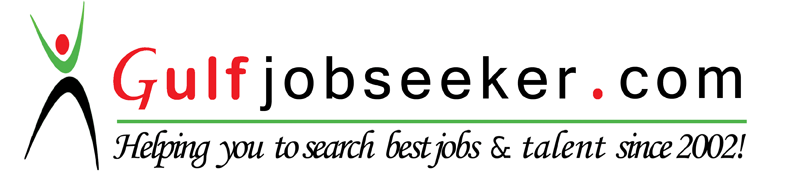 